Gravitação - Pré-testeNome: ________________________________________ Turma: __________________1- Verdadeiro ou falso?2) Responda: a. Por que a Terra não cai?______________________________________________________________________________________________________________________________________________________________________________b. As estrelas se movem? Caso positivo, descreva o movimento das estrelas (diário, anual...). Caso negativo, argumente._____________________________________________________________________________________________________________________________________________________________________________________________________________________________________________________________________c. Qual é a causa do movimento da Lua ao redor da Terra?_____________________________________________________________________________________________________________________________________________________________________________________________________________________________________________________________________3) Um fuzil é montado de maneira que seu cano fique na horizontal e apontado diretamente para uma maçã pendurada num galho de uma árvore. Dispara-se contra a maçã e no mesmo instante em que o projétil sai do cano, a maçã de desprende da árvore. (Sabe-se que o projétil consegue viajar a distância horizontal que o separa da maçã antes de atingir o solo.) Desprezando-se a resistência do ar, o projétil:Passará acima da maçã?Atingirá a maçã?Passará abaixo da maçã?Os dados fornecidos são insuficientes para responder?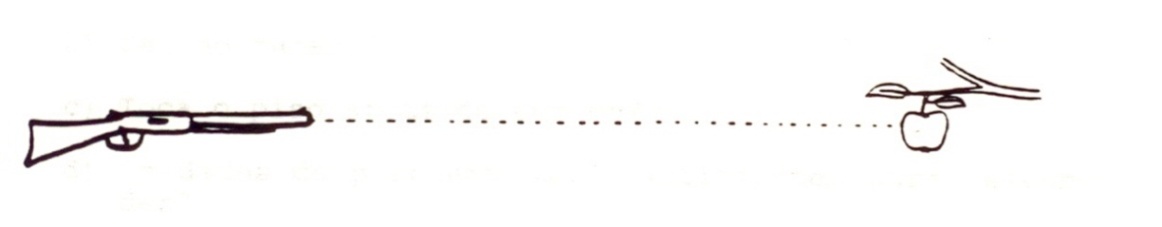 Justifique a resposta dada.4) Um malabarista está brincando com seis bolas idênticas. Num certo instante, as seis bolas encontram-se no ar à mesma altura, nas trajetórias representadas na figura mediante linhas pontilhadas. Nas trajetórias, foram representados os vetores velocidade, no instante t, para cada uma das seis bolas. Despreza-se a resistência do ar. A) Indique os vetores força que atuam em cada uma das bolas.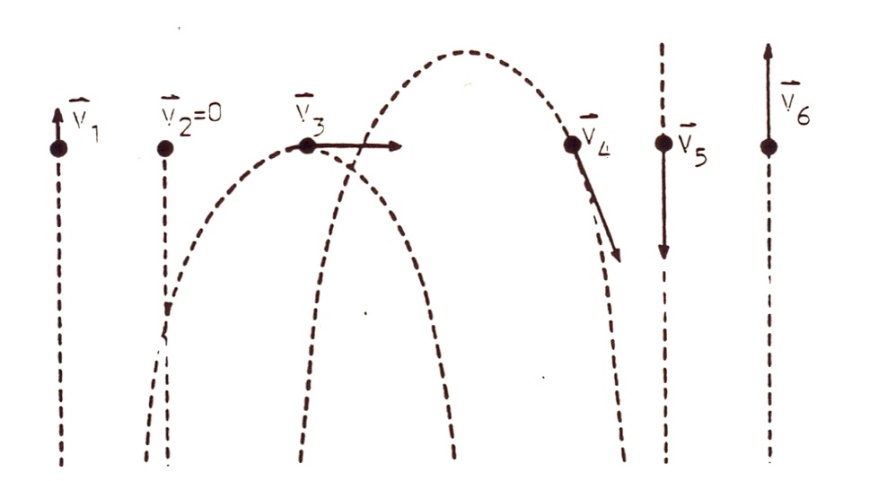 As forças que agem nas bolas no instante t são:Todas iguais?Todas diferentes?Algumas iguais, outras diferentes?Os dados fornecidos são insuficientes para responder?Justifique sua resposta.Qual (is) dessas bolas chegará (ão) primeiro ao solo? Qual (is) chegará (ão) por último?AfirmaçãoV/FAA teoria de mundo predominante Antiguidade Clássica era o geocentrismo, em virtude de imposições religiosas.BGalileo ficou famoso por defender o heliocentrismo de Copérnico, que havia comprovado que a Terra é móvel e o Sol é fixo.COs astronautas flutuam no espaço devido à falta de gravidade.DOs planetas não caem porque seu movimento natural é o de giro em torno do Sol.EOs planetas não caem porque o Universo é infinito e não tem um “chão”.FQuando jogamos uma bola para cima, ela permanece em movimento para cima enquanto durar a força ascendente. Quando esta acaba, ela volta ao seu lugar natural.GGases leves como o hélio não são sujeitos à gravidade, por isso sobem.HO final do obscurantismo religioso da Idade Média foi a causa de se considerarem hipóteses heliocêntricas.IErastóstenes, quando mediu o raio da Terra a partir das posições do Sol em duas cidades, provou que a Terra é redonda.JPovos antigos pouco observavam o céu e suas observações eram enviesadas e pouco precisas, por isso as teorias cosmológicas antigas eram ingênuas.KO movimento da flecha é um movimento forçado, enquanto a queda de uma maçã é um movimento natural.LA Igreja rejeitou prontamente a proposta heliocêntrica copernicana, punindo quem quer que a defendesse.MO sistema heliocêntrico copernicano mostrou-se mais simples e teoricamente plausível do que o geocêntrico.NGalileo foi perseguido pela Igreja por defender o heliocentrismo.